Jubiler - złotnicza pasja z tradycjąJubiler Art Deco może poszczycić się długoletnią tradycją i już drugim pokoleniem, które prowadzi salon. Chcielibyśmy nieco przybliżyć Państwu naszą historię i to, czym się zajmujemy.Historia pełna pasjiHistoria rozpoczęła się w 1957 roku, kiedy to pan Andrzej Cichy rozpoczął praktykę jubilerską w rzemiośle zegarmistrzowskim i złotniczym. Następnie w latach 60. wraz z żoną - Haliną Cichy - założył w Siedlcach Pracownię Złotniczą Państwa Haliny i Antoniego Cichy. Od tamtej pory firma nieustannie się rozwijała, a jubilerskie zdolności i umiejętności pracowników stale się doskonaliły. Pasja do złotnictwa została przekazana synom - Michałowi i Andrzejowi, którzy obecnie prowadzą zakład jubilerski nadal w Siedlcach.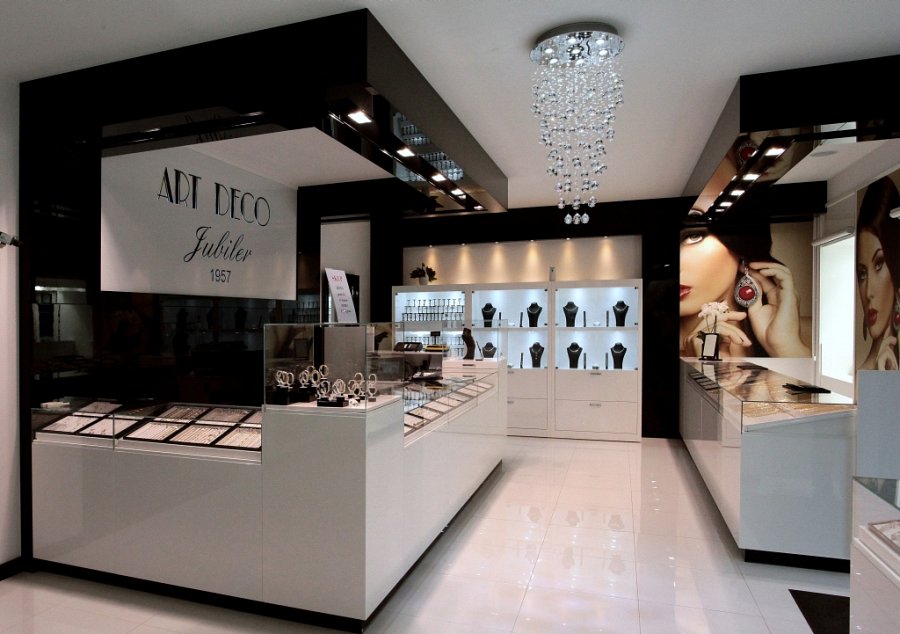 Jubiler z tradycjąJubiler Art Deco jest firmą z tradycją. To rodzinna firma, w której pracuje się z pasją. I z powodu pasji. Tworzenie biżuterii to prawdziwa sztuka. Zawód jubiler wymaga wielu lat praktyki i zaangażowania, by móc osiągać satysfakcjonujące rezultaty. Obecnie prowadzimy sprzedaż złota, srebra, zegarków i innej biżuterii, a także świadczymy usługi z zakresu złotnictwa i zegarmistrzostwa.Nawiązujemy do tradycji, korzystając przy tym z najnowszych technologii wytwarzania. Gwarantujemy, że nasze produkty są najwyższej jakości, rygorystycznie przestrzegamy receptur i procesów technologicznych.Serdecznie zapraszamy do wizyty w naszym salonie w Siedlcach oraz do zapoznania się z ofertą sklepu internetowego. Jubiler Art Deco.